САМОРЕГУЛИРУЕМАЯ ОРГАНИЗАЦИЯ   РЕГИОНАЛЬНАЯ АССОЦИАЦИЯ  «СТРОИТЕЛИ ТПП РБ»г. Улан-Удэ, ул. Ленина ,д.25, тел 8(3012)21-71-88, e-mail:sro@tpprb.comПРОТОКОЛ № 1Правления  СРО Региональной ассоциации «Строители ТПП РБ» от 12.01.2023 Форма проведения заседания Правления СРО РА «Строители ТПП РБ»- заочнаяДата окончания заочного голосования: «13» января   2023г. Основание  проведения заочного голосования- решение  Председателя Правления СРО  РА  «Строители ТПП РБ» Доржиева Геннадия Юрьевича ( согласно п.7.9. Положения  «О Правлении   Саморегулируемой организации  Региональная ассоциация «Строители ТПП РБ» от 07.02.2019г.,далее - Положение о Правлении). Приглашенные лица :Директор   СРО   Елисафенко  Владимир ЛеонидовичСекретарь заседания Правления    Кочетова  Лидия Васильевна Общее количество членов Правления :  9  человекЧисло проголосовавших членов Правления  5 человекЗаочное голосование считается правомочным, так как в нем приняли участие не менее половины  членов Правления ( согласно п. 7.13 Положения). Лицо,  избранное  секретарем заседания Правления и уполномоченное на подсчет голосов - Кочетова Лидия Васильевна.ПОВЕСТКА ДНЯ ЗАСЕДАНИЯ ПРАВЛЕНИЯ:1. Утверждение Плана проверок Контрольным    комитетом   членов СРО РА «Строители ТПП РБ» на 2023 год.По вопросу     повестки дня : Слушали Директора СРО РА «Строители ТПП  РБ» Елисафенко В.Л., который предложил утвердить План проверок Контрольным комитетом СРО РА «Строители ТПП РБ»  строительных организаций- членов СРО на 2023 год. План проверок представлен в виде Приложения.Решили по вопросу повестки дня:Утвердить План проверок членов Саморегулируемой организации  Региональная  ассоциация  «Строители ТПП РБ» на 2023 год  в предложенной редакции  (Приложение ). Довести План проверок   на  2023 год до членов  саморегулируемой организации,  разместив  его на сайте. Голосовали: «за»  - 5  голосов, «против» - нет  «воздержался» - нетПовестка дня исчерпана. Предложений и дополнений в повестку дня собрания не поступило. Заседание Правления объявляется закрытым.   Директор                                                  Елисафенко В.Л.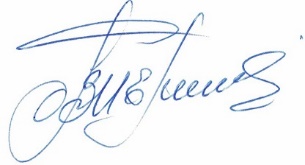 Секретарь заседания Правления                                       Кочетова Л.В. 